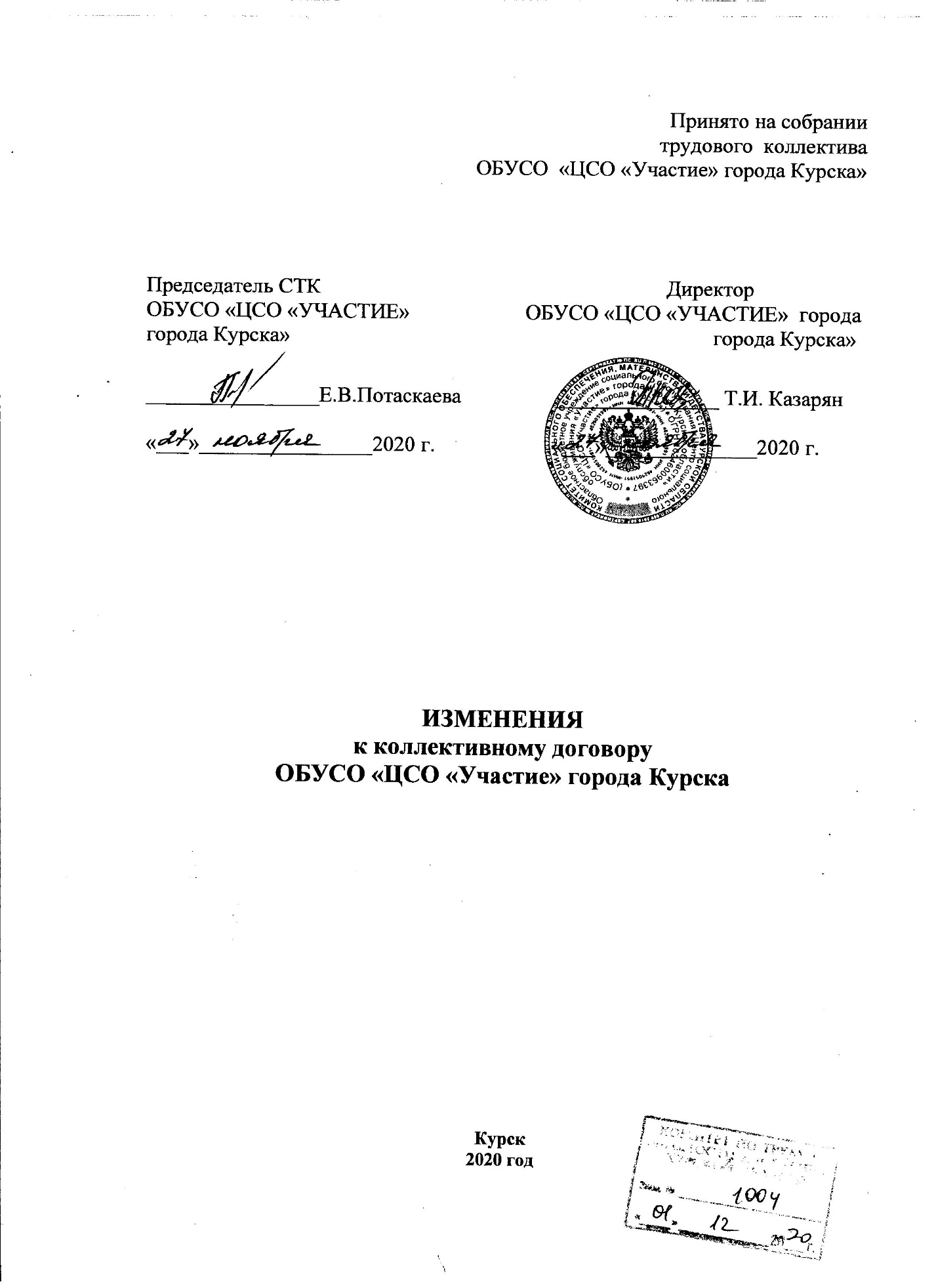 Изменения и дополненияк коллективному договору ОБУСО «ЦСО «Участие» города Курска» Раздел 4. «Оплата труда» читать в следующей редакции: Заработная плата работников, устанавливается в соответствии с постановлением Администрации Курской области от 25.11.2020г. №1181-па «О внесении изменений в постановление Правительства Курской области от 24.05.2010 года №69-пп «О введении новых систем оплаты труда работников областных бюджетных, автономных и казенных учреждений подведомственных комитету социального обеспечению, материнства и детства Курской области»Размеры окладов медицинских и фармацевтических работников и работников, занятых в сфере предоставления социальных услуг, работающих в Центре, устанавливаются на основе отнесения занимаемых ими должностей к ПКГ, утвержденным приказами Минздравсоцразвития России от 6 августа 2007 г. N 526 "Об утверждении профессиональных квалификационных групп должностей медицинских и фармацевтических работников", от 31 марта 2008 г. N 149н "Об утверждении профессиональных квалификационных групп должностей работников, занятых в сфере здравоохранения и предоставления социальных услуг": Размеры окладов работников Центра, занимающих должности служащих, устанавливаются на основе отнесения занимаемых ими должностей к ПКГ, утвержденным приказами Минздравсоцразвития России от 29 мая 2008 г. N 247н "Об утверждении профессиональных квалификационных групп общеотраслевых должностей руководителей, специалистов и служащих" и от 31 августа 2007 г. N 570 "Об утверждении профессиональных квалификационных групп должностей работников культуры, искусства и кинематографии":Оклады (должностные оклады) заместителей руководителей структурных подразделений Центра устанавливать на 5 - 10% ниже окладов (должностных окладов) соответствующих руководителей.Размеры окладов педагогических работников и работников учебно-вспомогательного персонала,  работающих в Центре, устанавливаются на основе отнесения занимаемых ими должностей к ПКГ, утвержденным приказами Минздравсоцразвития России от 5 мая 2008 г. N 216н "Об утверждении профессиональных квалификационных групп должностей работников образования", с учетом ежемесячной компенсации на обеспечение книгоиздательской продукцией и периодическими изданиями: Размеры окладов работников Центра, осуществляющих профессиональную деятельность по профессиям рабочих, устанавливаются на основе отнесения занимаемых ими профессий рабочих к ПКГ, утвержденным приказом Минздравсоцразвития России от 29 мая 2008 г. N 248н "Об утверждении профессиональных квалификационных групп общеотраслевых профессий рабочих":        Изменения вступают в силу с 1 октября 2020года.2.Пункт 4.2. раздела 4 изложить в следующей редакцииЗаработная плата в соответствии со статьей 136 Трудового Кодекса Российской Федерации выплачивается:- за первую половину - 20 числа текущего месяца, - за вторую половину -  05 числа следующего месяца.3. Дополнить раздел 3 и читать в следующей редакции:В целях реализации Указа Президента РФ от 07.05.2012 г. №606 «О мерах по реализации демографической политики Российской Федерации» и приказа Минтруда России от 18.02.2013г. №64 «О методических рекомендациях по разработке органами исполнительной власти субъектов Российской Федерации мер, направленных на создание условий для совмещения женщинами обязанностей по воспитанию детей с трудовой занятостью, а также на организацию профессионального обучения (переобучения) женщин находящихся в отпуске по уходу за ребенком до достижения им возраста трех лет» предусмотреть:1) льготы и преимущества для женщин, имеющих детей до 18 лет: совмещающим работу с обучением; совмещающим работу с воспитанием.2) льготы и преимущества для женщин, имеющих детей до 18 лет, сверх установленных законами, иными нормативными правовыми актами, соглашениями:- оказание финансовой поддержки в виде материальной помощи при рождении ребенка;- предоставление возможности работы по индивидуальному гибкому графику;- установление сокращенной рабочей недели с сохранением среднего заработка женщинам с детьми дошкольного возраста;- предоставление преимущественного права на очередной оплачиваемый отпуск в летнее время женщинам с детьми до 14 лет;- предоставление возможности обучения после отпуска по уходу за ребенком с сохранением среднего заработка на период обучения. Должности, отнесенные к ПКГ "Средний медицинский и фармацевтический персонал":3-й квалификационный уровень(медицинская сестра; медицинская сестра по физиотерапии; медицинская сестра по массажу)без категорииII квалификационной категорииI квалификационной категориивысшей квалификационной категории10625 рублей11687 рублей12218 рублей12750 рублей4-й квалификационный уровень(медицинская сестра процедурной)без категорииII квалификационной категорииI квалификационной категориивысшей квалификационной категории11678 рублей12845 рублей13429 рублей14013 рублейДолжности, отнесенные к ПКГ "Должности специалистов второго уровня, осуществляющих предоставление социальных услуг" (социальный работник)10931 рубльДолжности, отнесенные к ПКГ "Должности специалистов третьего уровня в учреждениях здравоохранения и осуществляющих предоставление социальных услуг":1-й квалификационный уровень(специалист по социальной работе)12021 рубльДолжности, отнесенные к ПКГ "Должности руководителей в учреждениях здравоохранения и осуществляющих предоставление социальных услуг" (заведующий отделением)13667 рублейДолжности, отнесенные к ПКГ "Должности работников культуры, искусства и кинематографии среднего звена"(культорганизатор)9656 рублейДолжности, отнесенные к ПКГ "Общеотраслевые должности служащих второго уровня":3-й квалификационный уровень(начальник хозяйственного отдела)9857 рублейДолжности, отнесенные к ПКГ "Общеотраслевые должности служащих третьего уровня":1-й квалификационный уровень(бухгалтер, специалист по охране труда, программист, психолог, специалист по кадрам, экономист, юрисконсульт)9857 рублей2-й квалификационный уровень(бухгалтер 2-й категории, специалист по охране труда 2-й категории, программист 2-й категории, психолог 2-й категории, экономист 2-й категории, юрисконсульт 2-й категории)10931 рубль3-й квалификационный уровень(бухгалтер 1-й категории, специалист по охране труда 1-й категории, программист 1-й категории, психолог 1-й категории, экономист 1-й категории, юрисконсульт 1-й категории)13192 рубля4-й квалификационный уровень(ведущий бухгалтер, ведущий программист, ведущий психолог, ведущий экономист, ведущий юрисконсульт)14519 рублейДолжности, отнесенные к ПКГ "Педагогические работники":1-й квалификационный уровень(инструктор по физической культуре)без категорииII квалификационной категорииI квалификационной категориивысшей квалификационной категории10931 рубль11309 рублей11761 рубль12691 рублейПрофессии рабочих, отнесенные к ПКГ "Общеотраслевые профессии рабочих первого уровня":1-й квалификационный уровеньНаименования профессий рабочих, по которым предусмотрено присвоение 1-го, 2-го и 3-го квалификационных разрядов в соответствии с Единым тарифно-квалификационным справочником работ и профессий рабочих, выпуск 1, раздел "Профессии рабочих, общие для всех отраслей народного хозяйства":дворник, кладовщик, плотник, сторож (вахтер), уборщик служебных помещений, уборщик территории6875 рублейПрофессии рабочих, отнесенные к ПКГ "Общеотраслевые профессии рабочих второго уровня":1-й квалификационный уровеньНаименования профессий рабочих, по которым предусмотрено присвоение 4-го и 5-го квалификационных разрядов в соответствии с Единым тарифно-квалификационным справочником работ и профессий рабочих, выпуск 1, раздел "Профессии рабочих, общие для всех отраслей народного хозяйства":водитель автомобиля, слесарь-сантехник, электромонтер по ремонту и обслуживанию электрооборудования, рабочий по комплексному обслуживанию и ремонту зданий7853 рубля4-й квалификационный уровеньНаименования профессий рабочих, предусмотренных 1-м - 3-м квалификационными уровнями настоящей профессиональной квалификационной группы, выполняющих важные (особо важные) и ответственные (особо ответственные работы):водители автобусов или специальных легковых автомобилей/ "Технологическая" и др./, имеющие 1-й класс и занятые перевозкой обслуживаемых граждан10207рублей